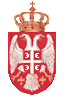 Република СрбијаМинистарство науке, технолошког развоја и иновацијаКОРИСНИЧКО УПУТСТВО ЗА РАД СА АПЛИКАЦИЈОМ  Е-НАУКА – АДМИНИСТРАТИВНИ ПОДСИСТЕМУлога: Подносилац захтева за акредитацију ЦИВЈануар 2023.Захтев за акредитацију - Центар изузетних вредности (ЦИВ)1.1 Претрага Акредитација НИОУлога: Акредитација ЦИВФункција је претрага захтева за акредитацију НИО. Акредитација ЦИВ види захтеве за акредитацију НИО чији је корисник контакт. У гриду су приказани подаци о деловодним бројевима и датумима завођења захтева у НИО и Министарству, назив НИО, врста захтева, да ли је НИО институт од националног значаја.Са форме Претрага акредитација НИО омогућено је креирање новог Захтева за акредитацију ЦИВ.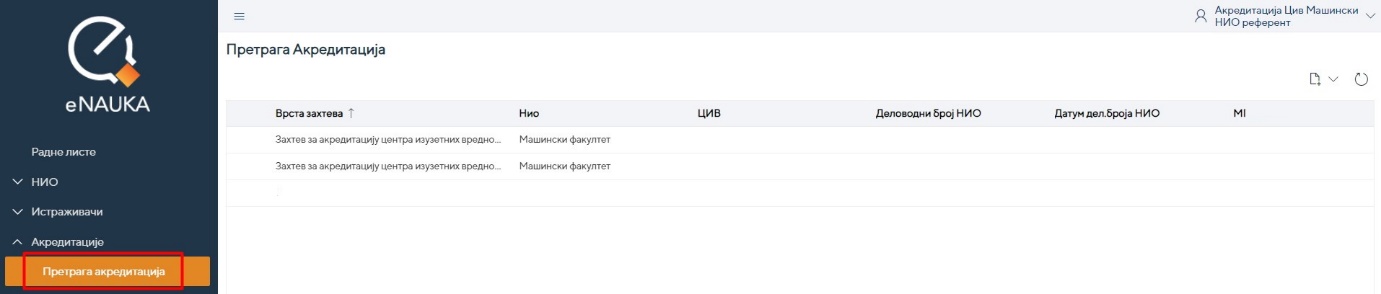 Слика 1:Претрага захтева за акредитацију1.2 Креирање захтеваОдмах након логовања Акредитација ЦИВ на менију са леве стране екрана бира линк Акредитације/Претрага акредитација и на екрану који подразумева грид са креираним захтевима бира опцију Креирање .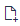 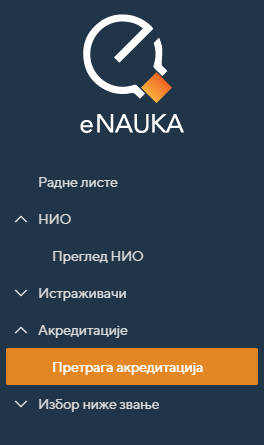 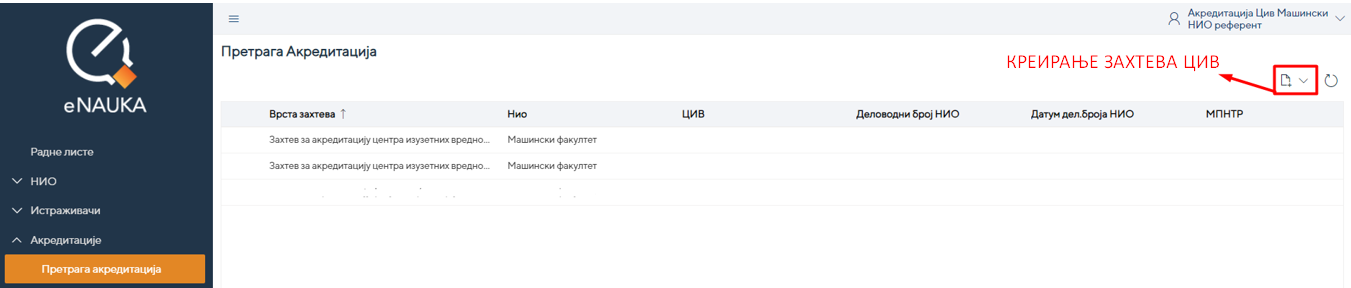 Слика 2:Опција за креирање захтеваАкредитација ЦИВ добија дијалог за креирање захтева и пребацивање на Радну листу.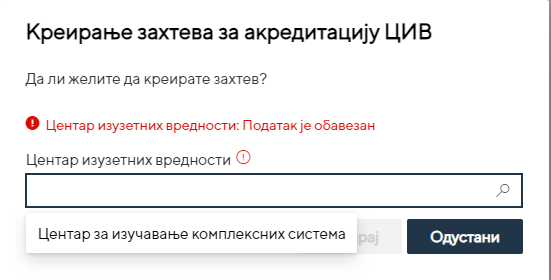 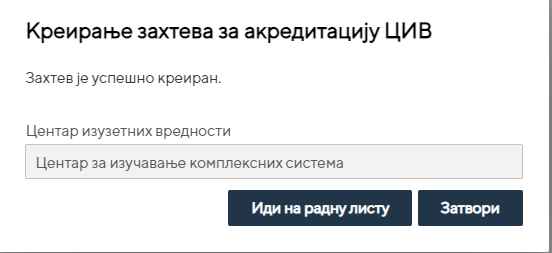 Слика 3:Креирање захтеваНакон креирања захтева Акредитација ЦИВ на менију бира линк Радне листе и у њој налази свој новокреирани захтев.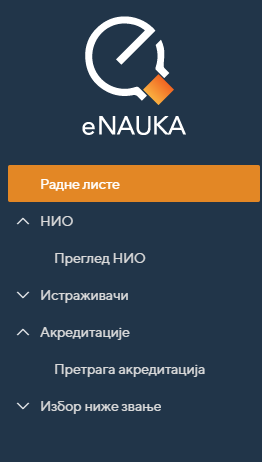 Слика 4:Радна листаКорисник се позиционира на креирани захтев (задатак) који има стање „Преузимање захтева за обраду“ и бира опцију у горњем менију за Преузимање захтева.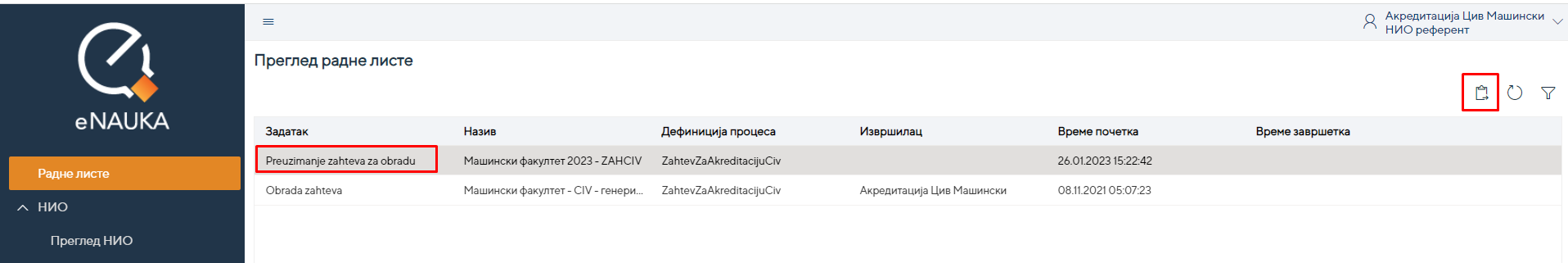 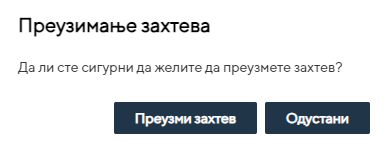 Слика 5:Преузимање захтеваЗахтев (задатак) прелази у стање Обрада захтева.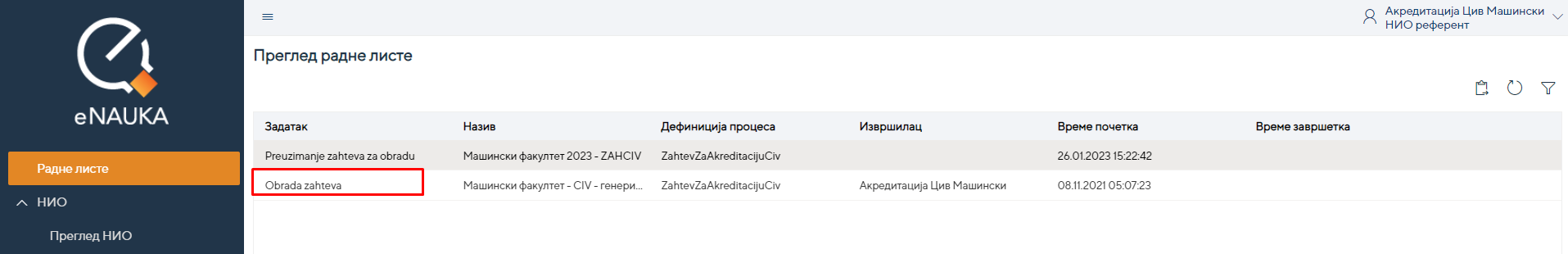 1.3 Секције у захтеву за акредитацију ЦИВДуплим кликом на селектованом захтеву отвара се захтев који Акредитација ЦИВ даље попуњава. Захтев је подељен на секције, потребно је да буду попуњене све што се проверава табом .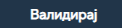 Редослед приказивања секција на форми:Основни идентификациони подаци и статус института/факултета коме припада центар изузетних вредностиДелатност оснивачаОснивање центра изузетних вредностиПројекти финансирани из националних фондоваПројекти међународне сарадњеНаучноистраживачка сарадња са привредним и другим организацијама у оцењиваном периодуНаучноистраживачки кадорви у Центру изузетних вредностиПростор за обављање научноистраживачке делатностиКључна опрема за обављање научноистраживачке делатностиБиблиотечки и информатички ресурсиИстраживачи на захтеву за акредитацију ЦИВ  Документа захтева за акредитацију ЦИВ1.4 Основни идентификациони подаци и статус института/факултета коме припада центар изузетних вредностиУ првој секцији Основни идентификациони подаци и статус института/факултета коме припада ЦИВ корисник уписује Број акта претходне акредитације и Датум акта претходне акредитације. (за ЦИВ који има претходну акредитацију)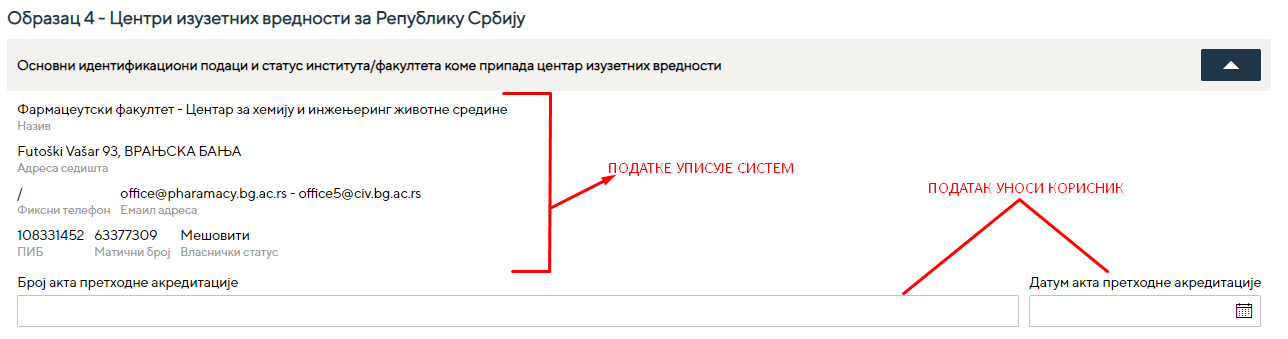 Слика 6: Основни идентификациони подаци и статус института/факултета коме припада центар изузетних вредности1.5 Делатност оснивачаСекција Делатност оснивача је подељена на три подсекције: Научна областНаучна гранаВрста истраживањаНаучне дисциплине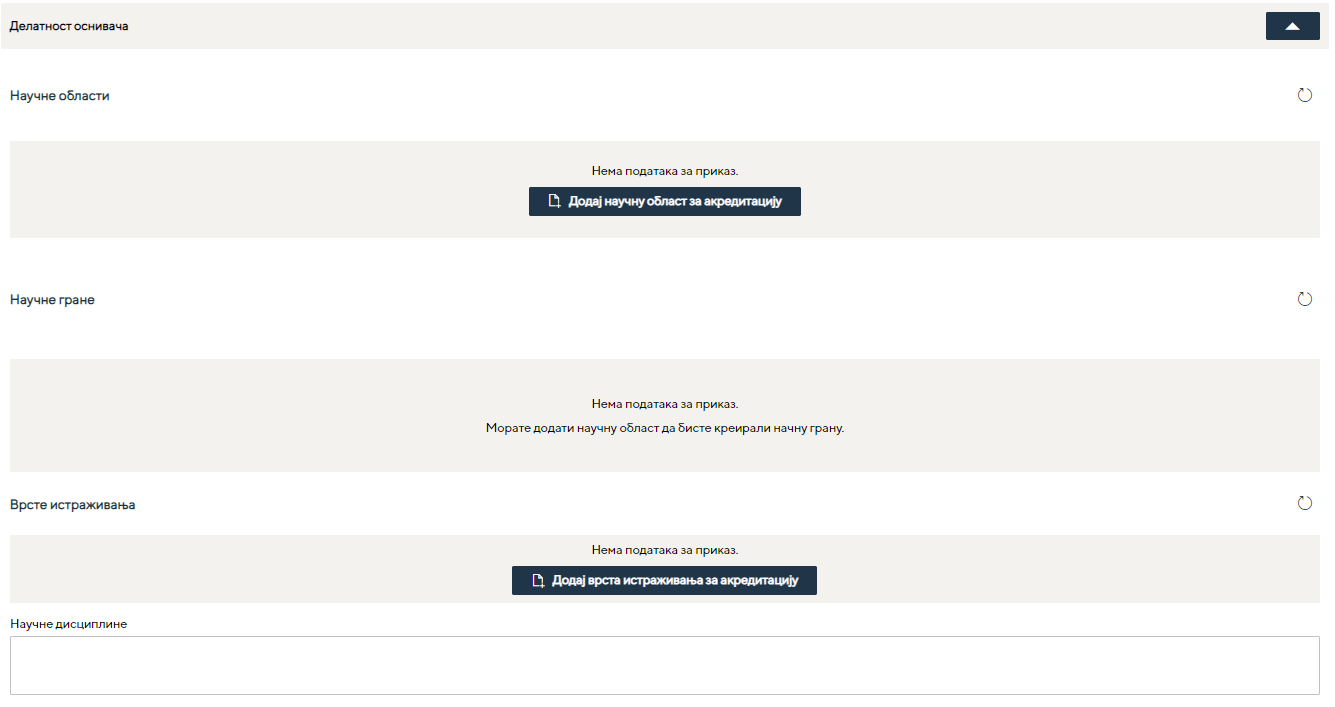 Слика 7: Делатност факултетаНаучна областКреирањем новог захтева за акредитацију ЦИВ, форма за унос научне области биће приказана: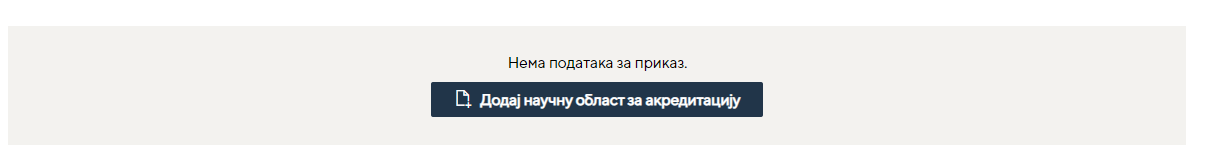 Корисник додаје једну научну области кликом на опцију за додавање .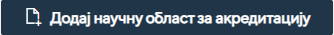 Када је први пут креирана научна област, систем ће приказати научну област у виду списка. На таквој форми биће доступна акција додавање нове научне области иконицом  и брисање научне области из захтева, иконицом  која ће бити доступна селектовањем једне научне области.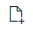 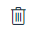 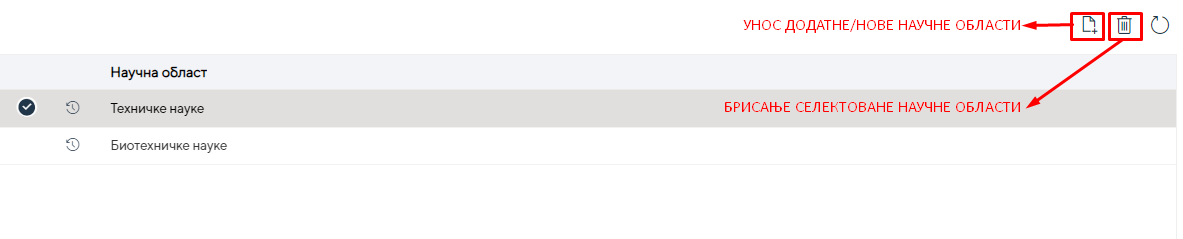 Научна гранаКреирањем новог захтева за акредитацију ЦИВ, форма за унос научне гране биће приказана: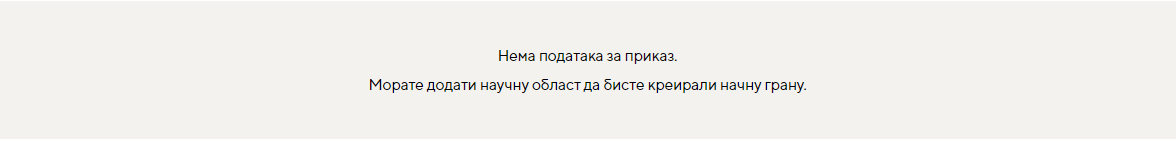 Научна грана се уноси након уноса научне области, иконицом , када је научна област унета, форма за унос научне гране биће приказана: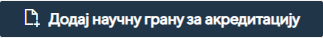 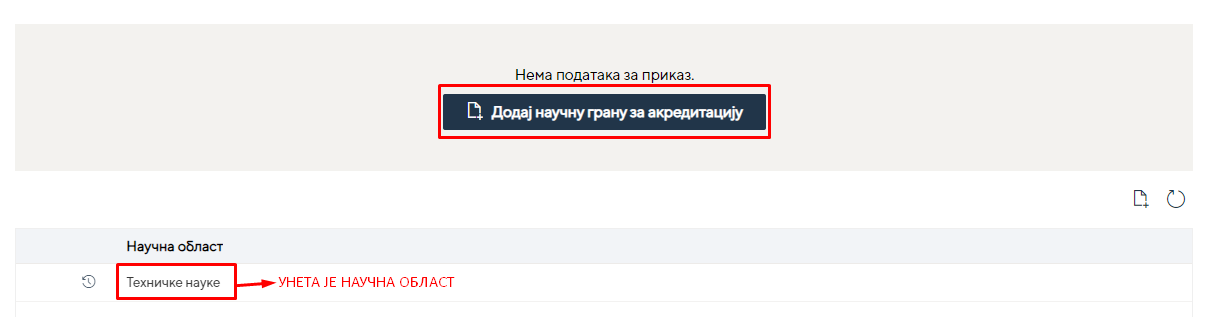 Када је први пут креирана научна грана, систем ће приказати научну грану у виду списка. На таквој форми биће доступна акција додавање нове научне гране иконицом  и брисање научне гране из захтева, иконицом  која ће бити доступна селектовањем једне научне гране.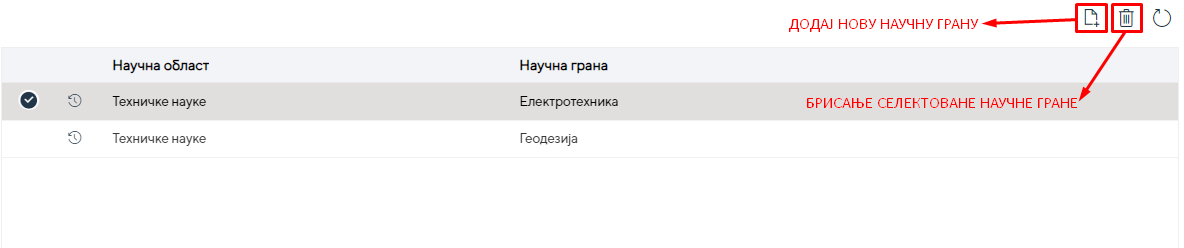 НАПОМЕНА: За сваку унету научну област мора да буде унета бар једна научна грана. Скуп научних области које су на располагању за избор је заправо скуп акредитованих научних области надређене институције датог ЦИВ.Врста истраживањаКорисник кликом на иконицу добија дијалог у коме бира (креира) врсту истраживања.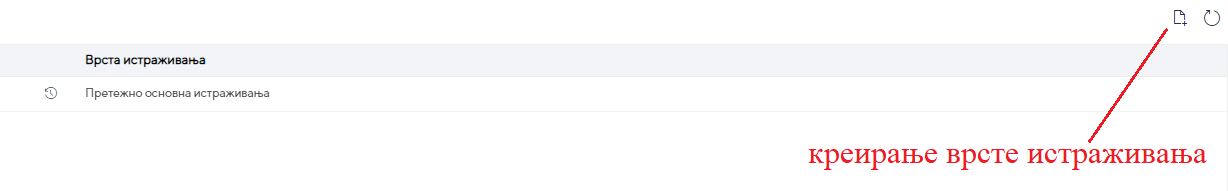 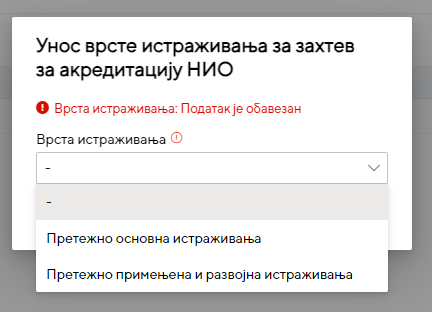 Слика 8: Врста истраживањаНаучна дисциплинаКорисник уписује једну или више научних дисциплина.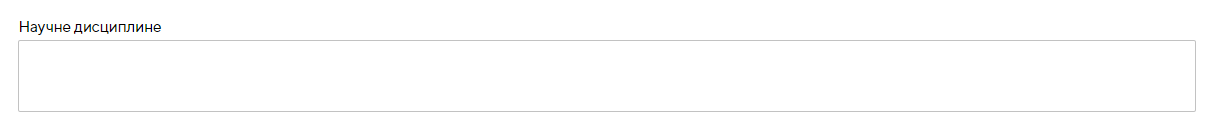 1.6 Оснивање центра изузетних вредностиУ секцији Оснивање центра изузетних вредности обавезна поља за унос су: Број акта оснивања, Датум акта оснивања.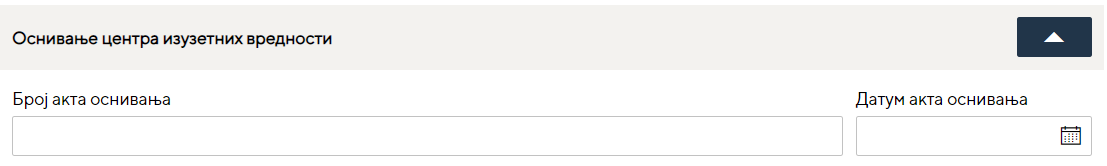 Слика 9: Оснивање центра изузетних вредности1.7 Пројекти финансирани из националних фондоваУ секцији Пројекти финансирани из националних фондова уносе се Национални пројекти за захтев за акредитацију ЦИВ.Обавезан је унос података за поље – Списак од 20 најзначајнијих резултата.Када се захтев први пут креира, форма за унос првог националног пројекта, биће приказан: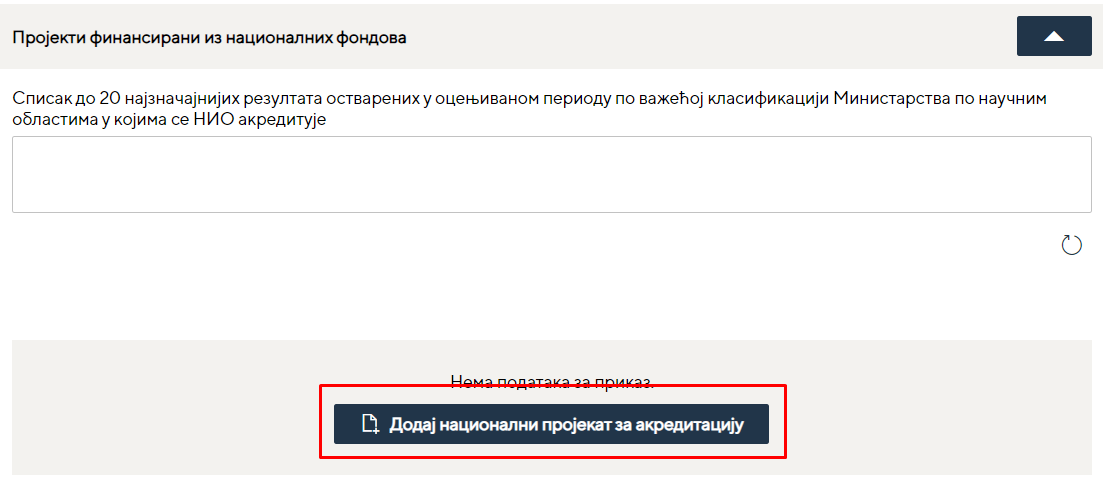 Корисник креира национални пројекат иконицом .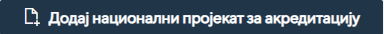 Обавезан је унос свих поља.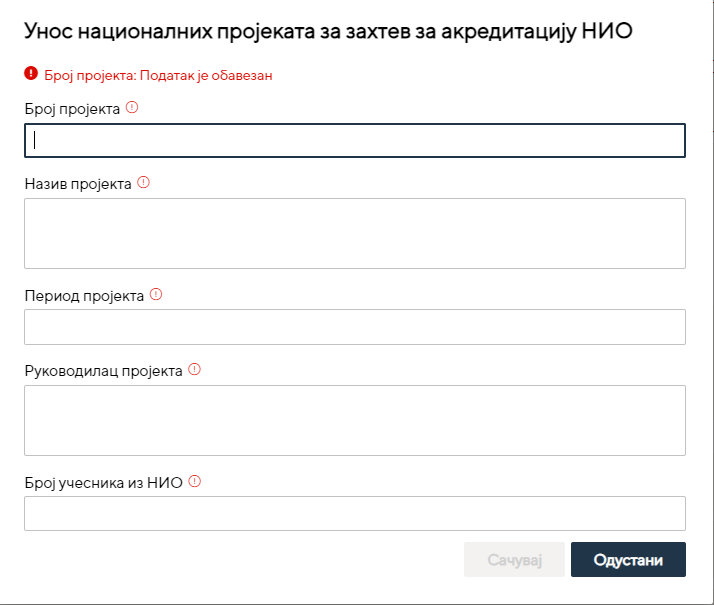 Слика 18: Пројекти финансирани из националних фондоваНакон тога систем отвара форму на којој ће бити доступна акција додавање нових националних пројеката, иконицом  и брисање националних пројеката, иконицом  која ће бити доступна селектовањем једног реда националног пројекта.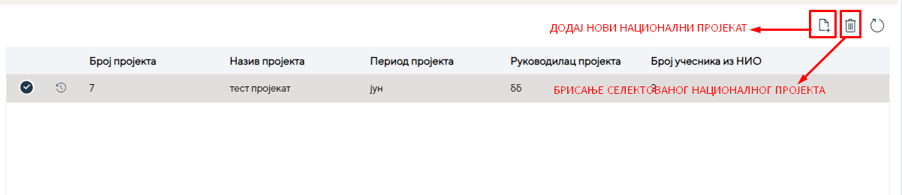 Слика 19: Опције за квалитет научноистраживачког рада1.8 Пројекти међународне сарадњеУ секцији Пројекти међународне сарадње уносе се Међународни пројекти за захтев за акредитацију НИО.Када се захтев први пут креира, форма за унос првог међународног пројекта, биће приказан: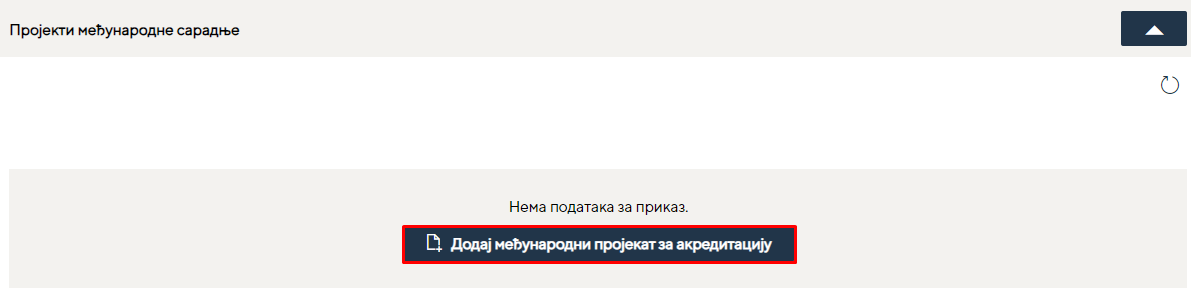 Корисник креира међународни пројекат иконицом .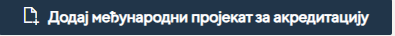 Обавезан је унос свих поља.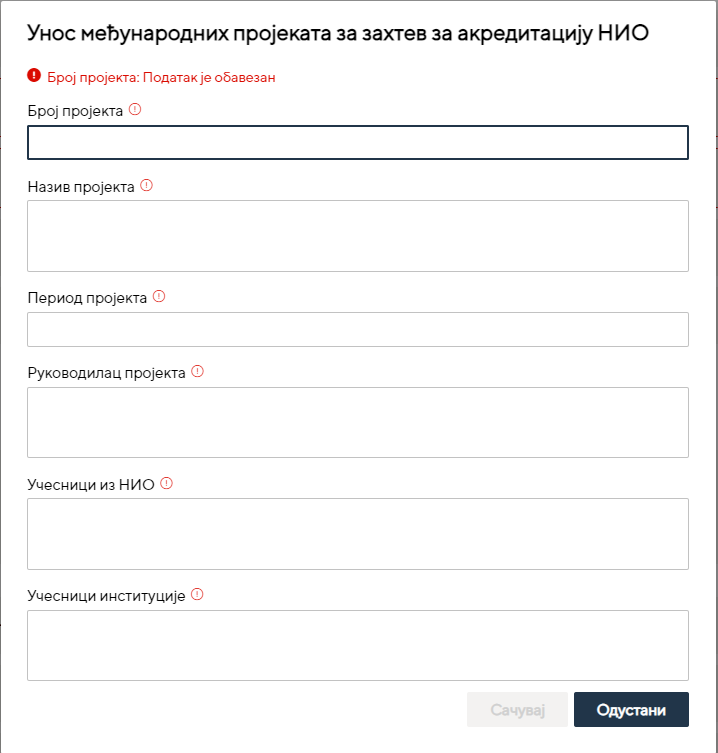 Слика 20: Пројекти међународне сарадњеНакон тога, систем отвара форму на којој ће бити доступна акција додавање нових међународних пројеката, иконицом  и брисање међународних пројеката, иконицом  која ће бити доступна селектовањем једног реда међународног пројекта.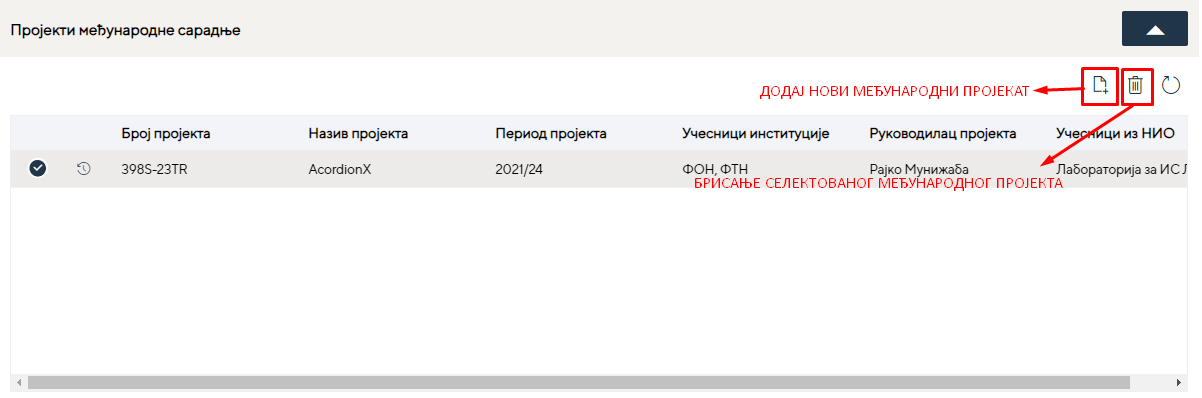 Слика 21: Опције за пројекте међународне сарадњеНаучноистраживачка сарадња са привредним и другим организацијама у оцењиваном периодуУ секцији Научноистраживачка сарадња са привредним и другим организацијама у оцењиваном периоду уносе се пројекти  за захтев за акредитацију ЦИВ.Када се захтев за акредитацију први пут креира, форма за унос првог пројекта, биће приказано: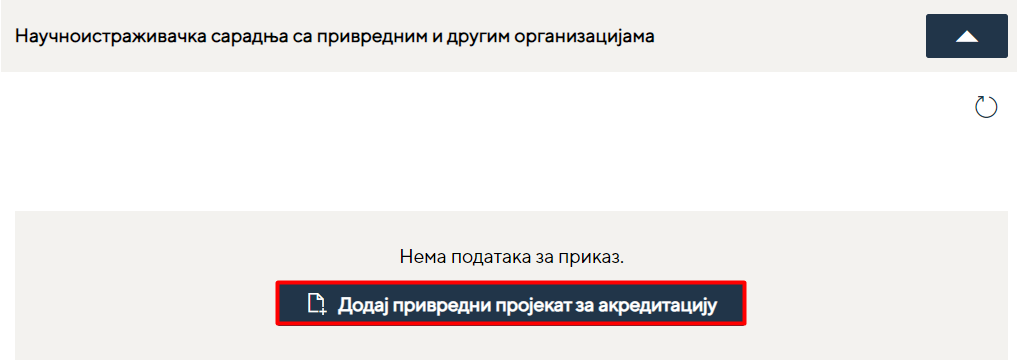 Корисник креира  пројекат иконицом .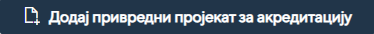 Обавезан је унос свих поља.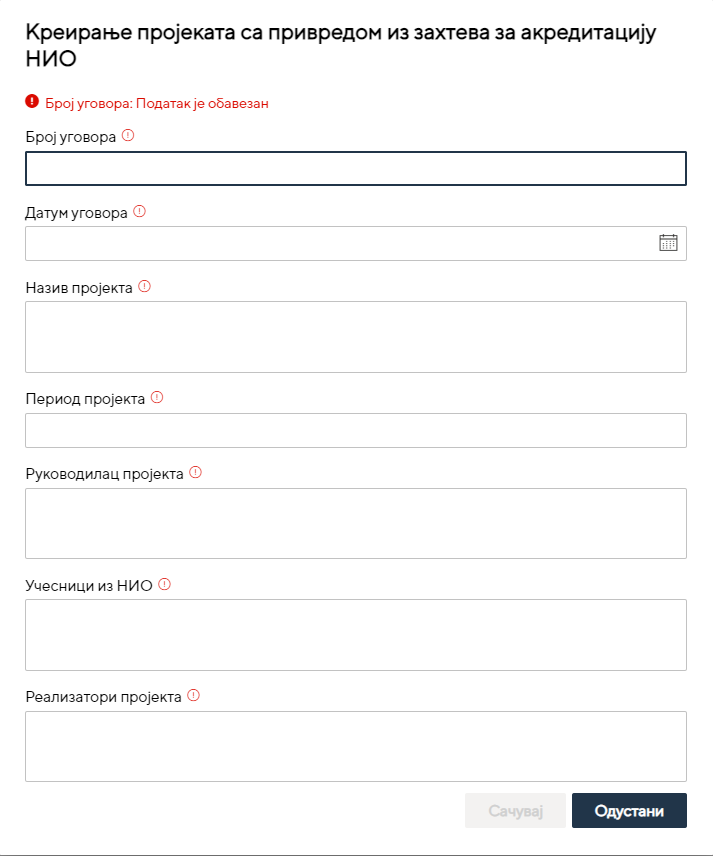 Слика 22: Научноистраживачка сарадња са привредним и другим организацијама у оцењиваном периодуНакон тога, систем отвара форму на којој ће бити доступна акција додавање нових  пројеката, иконицом  и брисање пројеката, иконицом  која ће бити доступна селектовањем једног реда пројекта.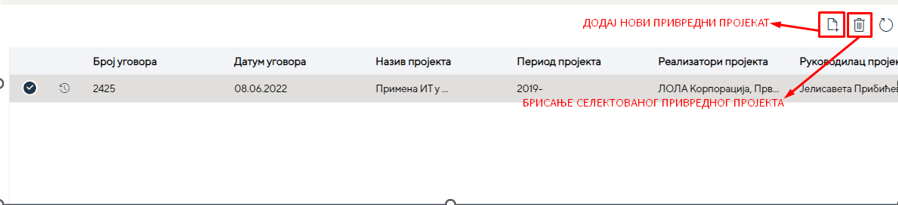 Слика 23:Опције за научноистраживачка сарадња са привредним и другим организацијама1.10 Научноистраживачки кадрови у Центру изузетних вредностиУ секцији Научноистраживачки кадрови у Центру изузетних вредности корисник уноси податке о броју истраживача.Укупан број запослених : Уноси се укупан број запослених, мора бити већи или једнак збиру запослених са научним, истраживачким звањима..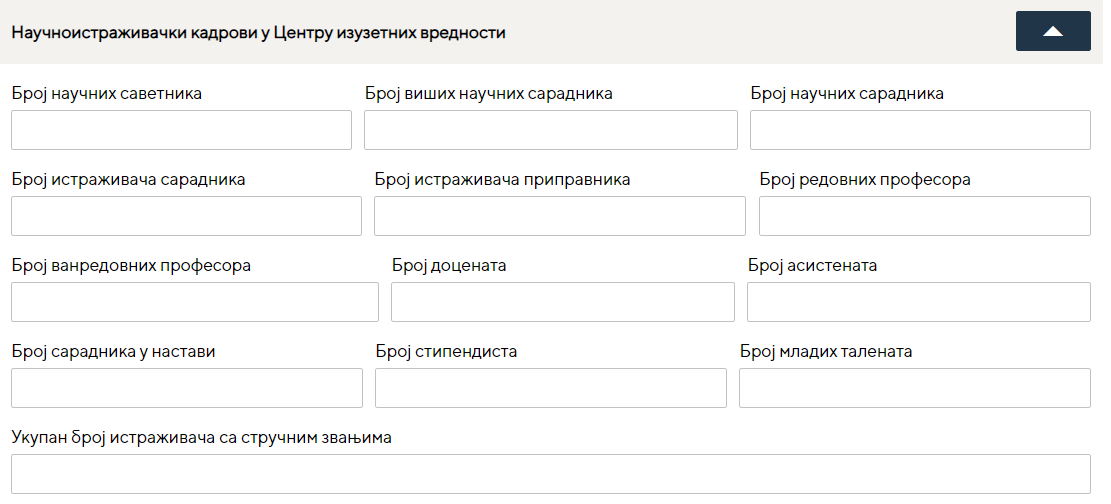 Слика 11: Научноистраживачки кадрови у Центру изузетних вредности1.11 Простор за обављање научноистраживачке делатностиМора бити уписан најмање један од података: Простор власништво или Простор закуп или Право коришћења простора. Уколико су уписани ови подаци морају бити већи или једнаки 0.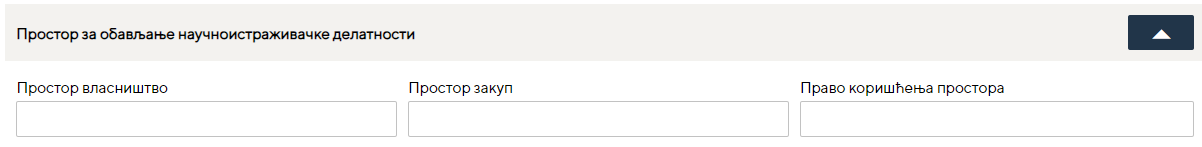 Слика 12: Простор за обављање научноистраживачке делатности Кључна опрема за обављање научноистраживачке делатностиКреирањем новог захтева за акредитацију ЦИВ, форма за унос опреме коју ЦИВ користи, биће приказана: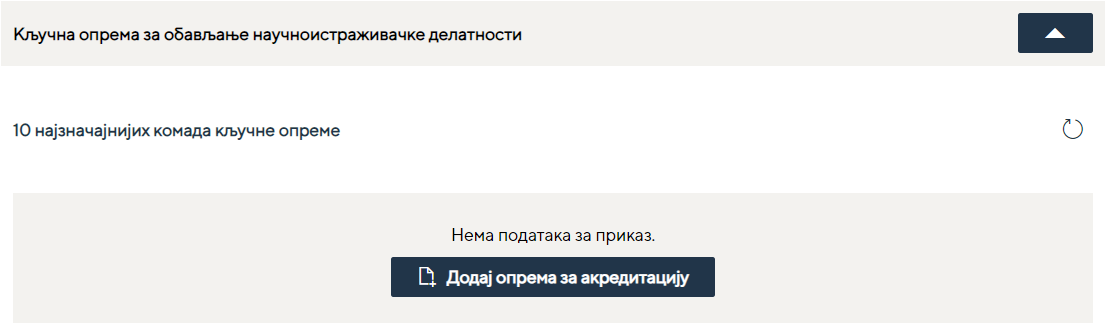 Обавезан је унос података за сва приказана поља.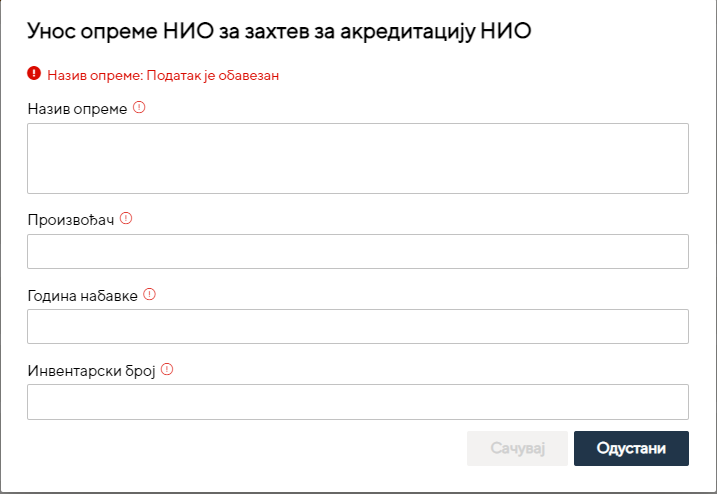 Слика 13: Кључна опрема за обављање научноистраживачке делатностиКада је први пут унета опрема за захтев за акредитацију , систем ће приказати опрему у виду списка. На таквој форми биће доступна акција додавање нове опреме, иконицом  и брисање опреме  из захтева, иконицом  која ће бити доступна селектовањем једног реда опреме.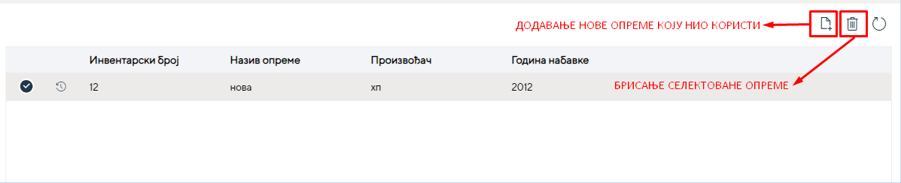 Слика 14: Опције са кључном опремом за обављање научноистраживачке делатности Библиотечки и информатички ресурсиУ секцији Библиотечки и информатички ресурси корисник може да одабере да ли постоје или не Сопствена библиотека и Институционални репозиторијум.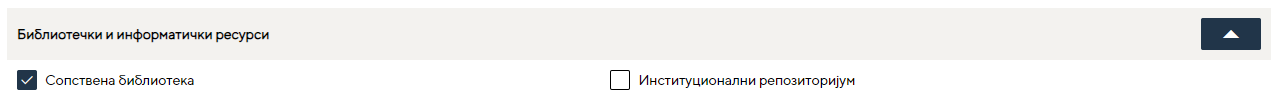 Слика 15: Библиотечки и информатички ресурси Истраживачи ,,на захтеву,, за акредитацију ЦИВУ секцији Истраживачи на захтеву за акредитацију ЦИВ се види списак истраживача са атрибутима: Звање истраживача, Шифра истраживача, Име и презиме истраживача. Датум запослења, Датум стицања звања, Датум истека звања и Документа о запослењу (Одлука о избору, Уговор о раду са анексима).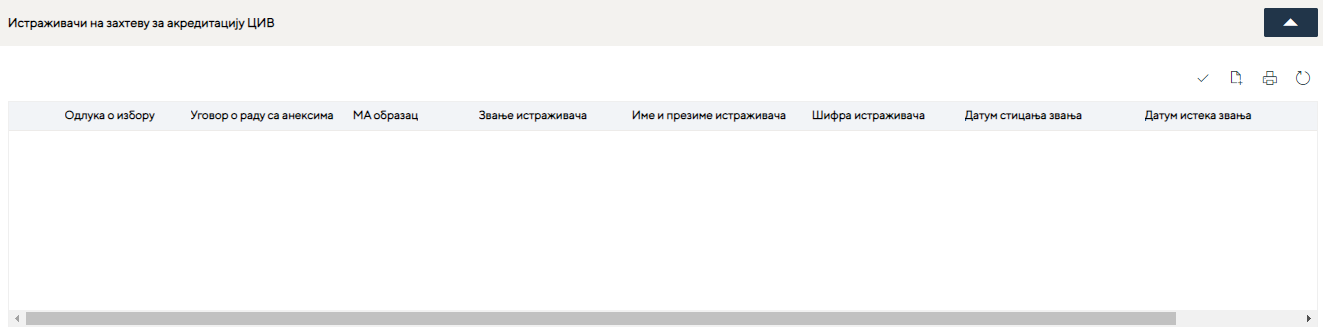 Слика 26:Истраживачи на захтеву за акредитацију ЦИВБирањем опције за штампање у менију корисник може да одштампа списак истраживача.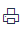 Иконица  је за валидацију унете документације по истраживачу (Одлука о избору, Уговор о раду са анексима ).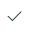 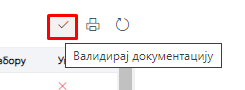 Корисник уноси истраживаче који су у време израде изабраног захтева за акредитацију ЦИВ , запослени са 100% радног времена и који поседују важеће звање у складу са законом.Унос истраживача врши се иконицом . Систем отвара форму за унос истраживача , корисник кликом на поље “позива листу истраживача“ и селектује истраживача којег прикључују захтеву за акредитацију ЦИВ.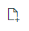 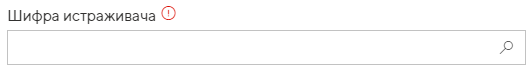 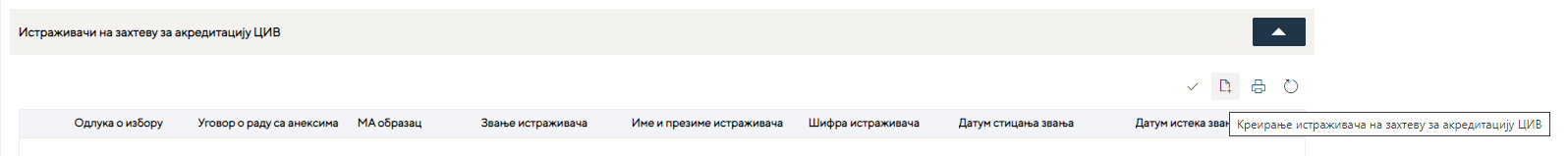 Слика: Креирање истраживача за акредитацију ЦИВ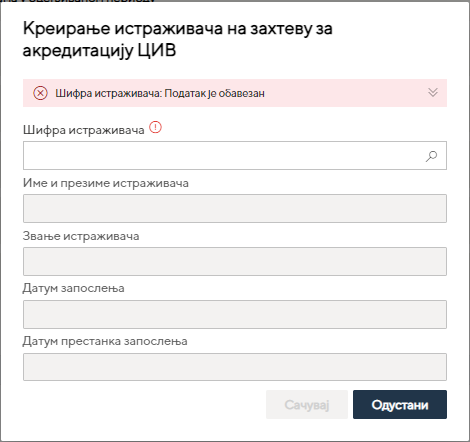 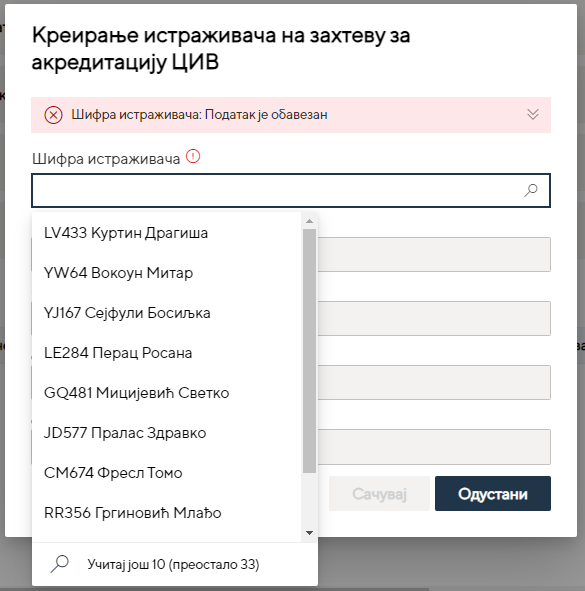 Слика: Селектовање истраживача са листе истраживачаПрикључени истраживачи захтеву за акредитацију ЦИВ биће приказани у виду листе у самој секцији. Селектовањем истраживача, корисник може да обрише истраживача кликом на иконицу .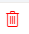 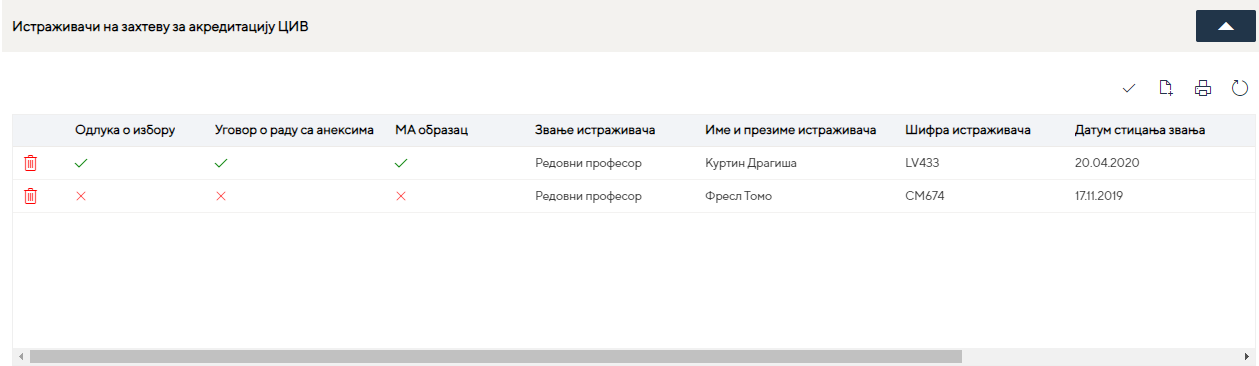 За истраживаче којима су унети документи Одлука о избору, Уговор о раду са анексима на апликацији, систем ће приказати преко ове секције да истраживач има унете документе иконицом  или иконицом  да за истраживача нису унети документи.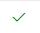 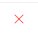 Корисник селектовањем истраживача и кликом на иконицу  покреће преглед документа. Документација, садржај захтева за акредитацију ЦИВУ овој секцији корисник доставља сва потребна скенирана документа за акредитацију  ЦИВ. Кликом на иконицу за додавање докумената корисник добија дијалог у коме доставља документ са свог рачунара под одређеним називом који бира у дијалогу.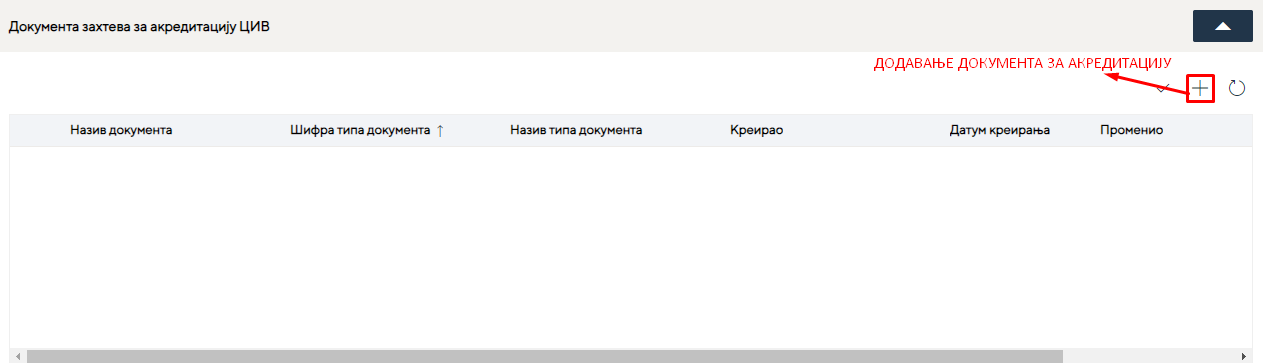 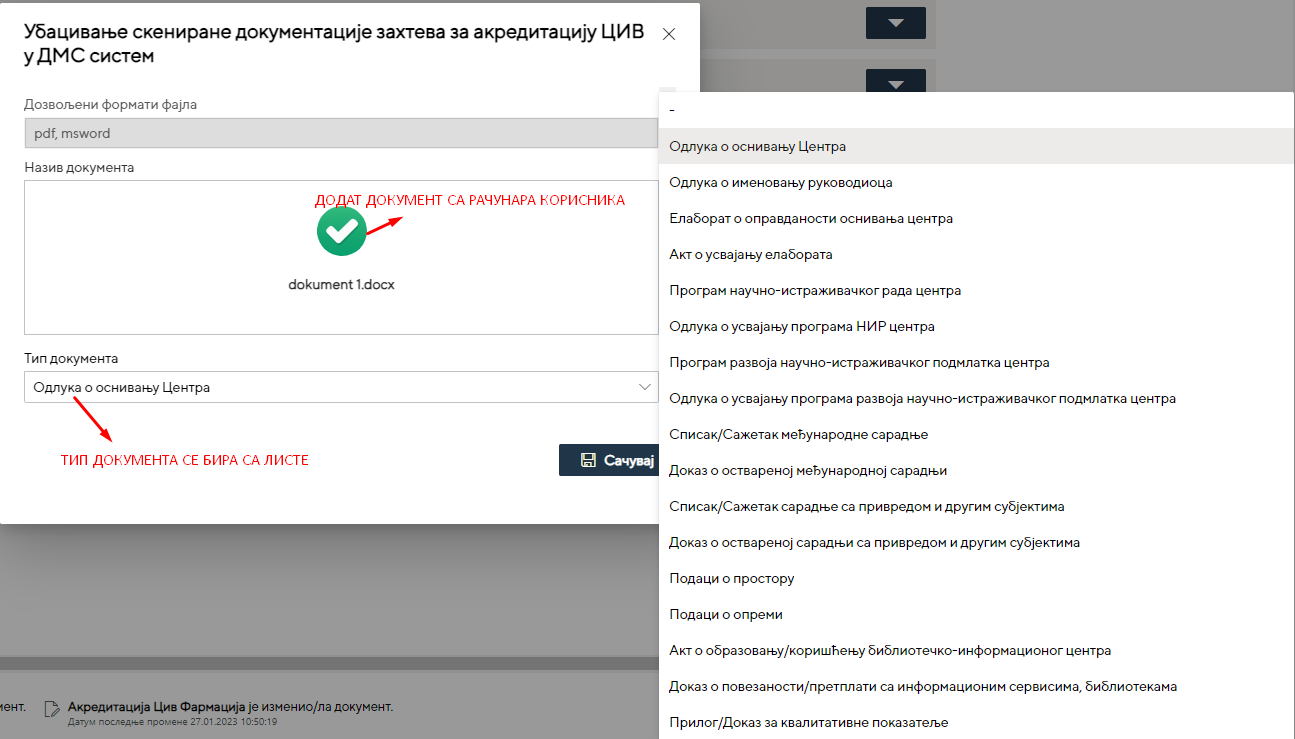 Слика 24:Убацивање скениране документације захтева за акредитацију ЦИВКорисник додати документ може да обрише и прегледа његов садржај позиционирањем на запис са документом и бирањем опције за Брисање и Преглед садржаја.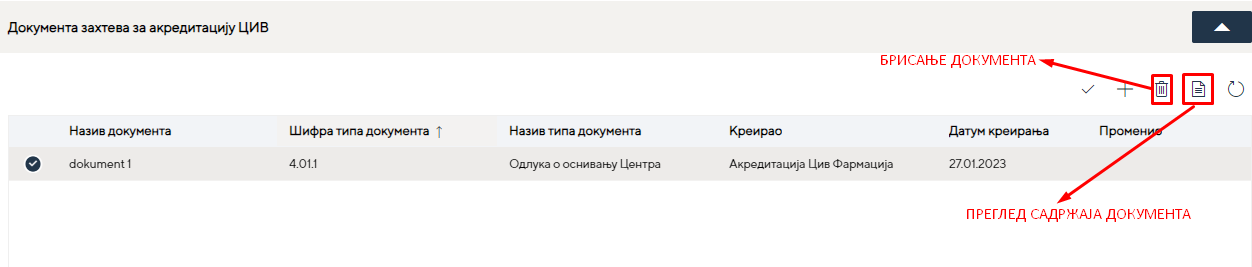 Слика 25:Опције за рад са документима за акредитацију ЦИВКада корисник унесе сву потребну скенирану документацију валидира сва потребна документа опцијом за валидацију у менију .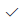  Обрада захтева и валидација унетих податакаКада се попуне све секције корисник бира једну од акција/таба које су понуђене у горњем десном углу захтева за акредитацију ЦИВ.Поље/таб  доступно је након уноса или ажурирања података.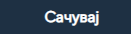 Поље/таб  , када су све секције попуњене, корисник уз помоћ Валидације може да прегледа да ли су сви унети подаци исправни и попуњена су сва обавезна поља. 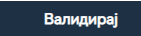 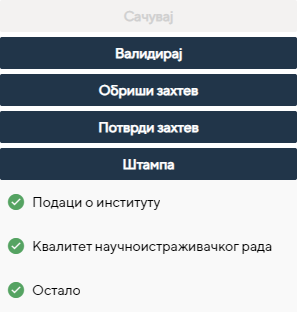 Слика :Опције Валидирај, Обриши захтев, Потврди захтв и Штампа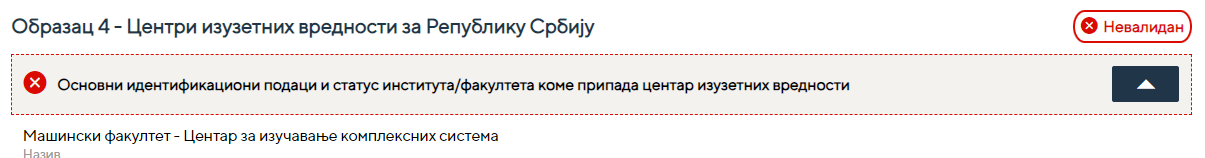 Слика: Након акције „Валидирај“ систем приказује да захтев није комплетанПоље/таб  , корисник може да обрише захтев за акредитацију факултета, док је захтев у стању „У припреми“.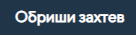 Поље/таб , служи за креирање захтева у PDF формaту. Штампа захтева врши се након уноса података за све секције.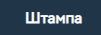 Поље/таб , корисник Потврђује да је обрада захтева завршена и да захтев можемо да пошаљемо на потписивање.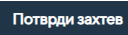 Потврђивање захтеваПотврђивање захтева / Завршена обрада захтева за акредитацију ЦИВ, подразумева да је корисник извршио:Валидацију унетих података (систем не приказује грешку), Унета је обавезна документација за захтев за акредитацију ЦИВ и Урађена је валидација докумената (систем је потврдио да су унети сви потребни документи),Валидирани су документи (Одлука о избору, Уговор о раду са анексима) за истраживачеКреирана је Штампа захтева односно Обрасца (PDF образац захтева)Након ове провере, потребно је да корисник кликне на поље , систем ће обрадити захтев и захтев ће бити видљив на Радној листи са новим задатком (стање захтева) Преузимање захтева за потписивање.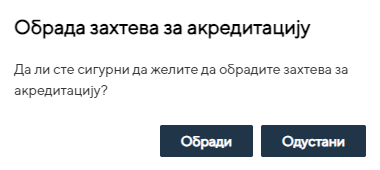 Слика 28:Потврда захтеваНакон Потврде обраде захтева, ажурирање захтева није доступно.Преузимање захтева на потписивањеУлога: НИО Руководилац Селектовањем захтева на Радној листи који има Задатак „Преузимање захтева за потписивање“ и бирањем опције у менију  корисник врши преузимање захтева на потписивање.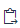 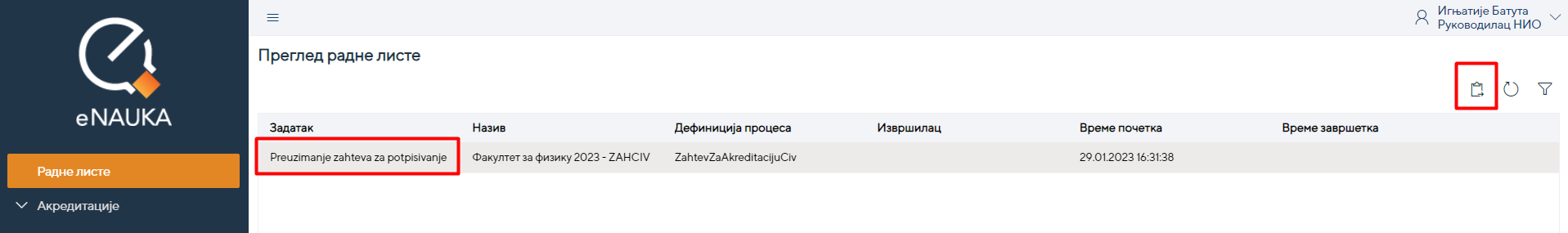 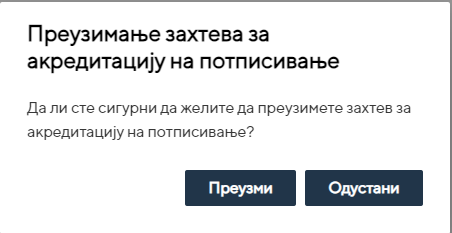 Слика 29:Преузимање захтева на потписивањеЗахтев (задатак) у Радној листи добија стање Потписивање захтева.  Потписивање захтеваДвокликом на захтев који има Задатак „Потписивање захтева“ у Радној листи отварамо захтев за акредитацију ЦИВ и у горњем десном углу бирамо Опцију за потписивање, иконица .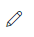 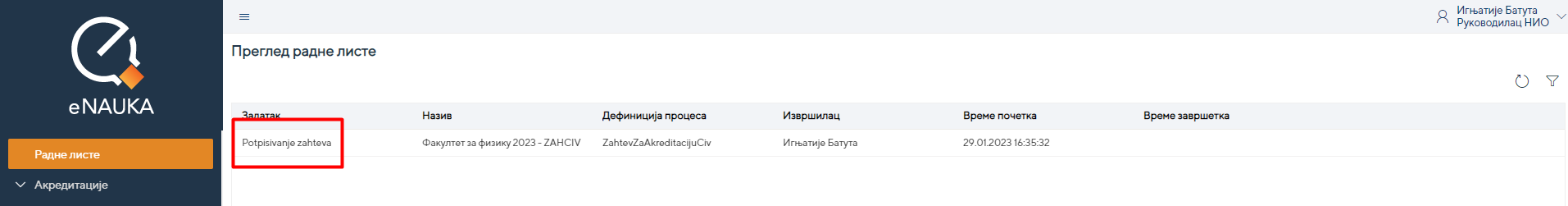 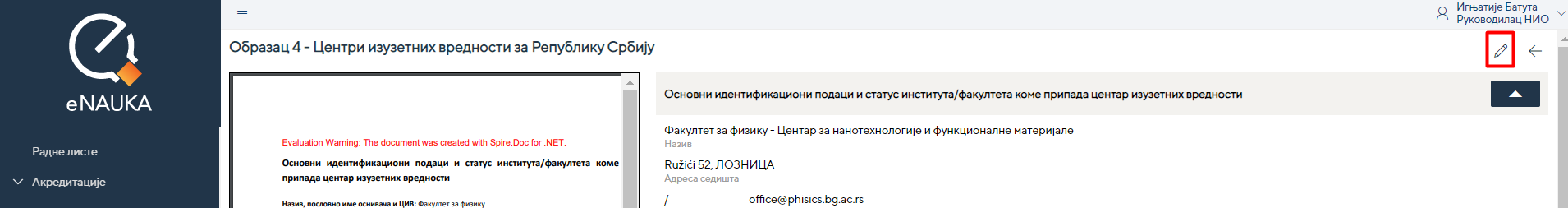 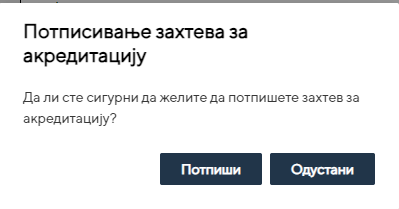 Слика 30:Потписивање захтеваНакон ове акције, захтев се враћа на Радну листу корисника: Акредитација ЦИВ и добија задатак у Радној листи Преузимање захтева за завођење. 1.19.1 Враћање захтева за акредитацију факултета на обрадуДвокликом на захтев који има Задатак „Поптисивање захтева“ у Радној листи отварамо захтев за акредитацију факултета и у горњем десном углу бирамо Опцију за враћање захтева за акредитацију факултета на обраду, иконица .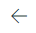 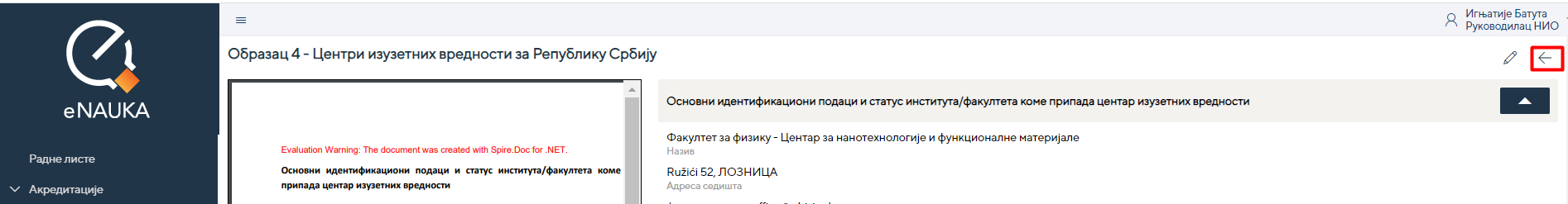 Корисник (НИО руководилац који потписиује захтев) може да врати захтев на обраду уколико утврди да је потребно нешто исправити или допунити.Стање/Задатак захтева за акредитацију факултета биће „Преузимање захтева за обраду“, и враћа се на Радну листу корисника: Акредтација ЦИВ , након чега се понавља поступак обраде захтева.Исти захтев мора да прође Потврђивање обраде захтева, након чега иде на  потпис захтева за акредитацију ЦИВ. Преузимање захтева за завођење у НИОУлога: Акредитација ЦИВСелектовањем захтева са Задатком „Преузимање захтева за завођење НИО“ у Радној листи и бирањем опције у менију  корисник врши Преузимање захтева на завођење у НИО.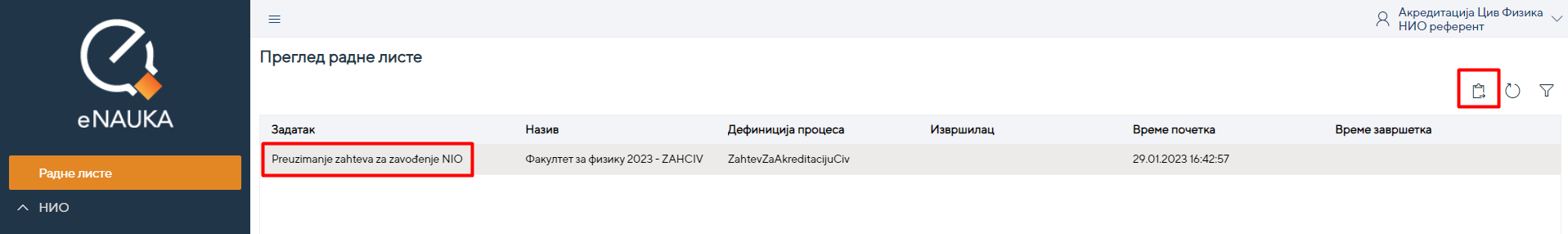 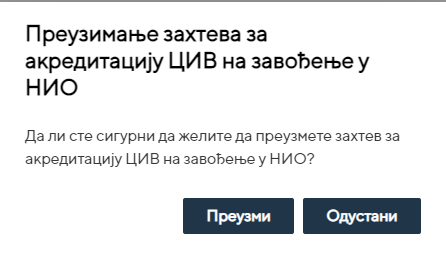 Слика : Преузимање захтева за завођење у НИОЗахтев (задатак) у Радној листи добија стање Унос деловодној броја НИО.  Унос деловодног броја НИОСелектовањем захтева са Задатком „Унос деловодног броја НИО“  у Радној листи и бирањем опције у менију  корисник врши Унос деловодног броја НИО.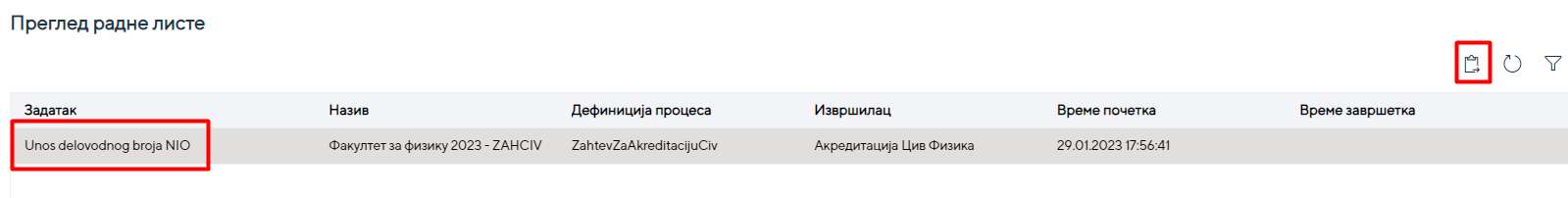 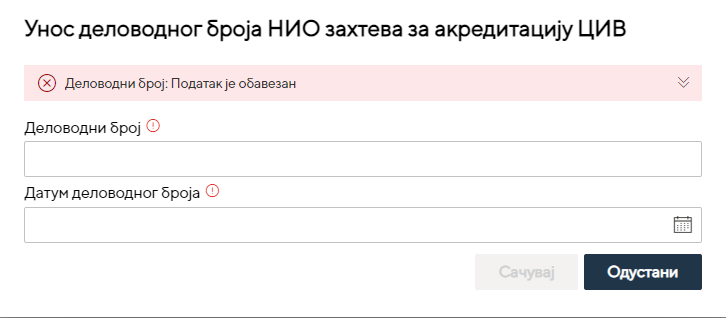 Слика 32: Унос деловодног броја НИОКада је за захтев унет деловодни број и датум деловодног броја завођења захтева у НИО, корисник шаље захтев за акредитацију ЦИВ у Министарство. Слање захтева за акредитацију ЦИВ  МинистарствуДвокликом на захтев који има Задатак „Унос деловодног броја НИО“  у Радној листи отварамо захтев и у горњем десном углу бирамо Опцију за слање захтева за акредитацију ЦИВ  Министарству који даље иде на обраду код Секретара одбора за акредитацију НИО.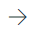 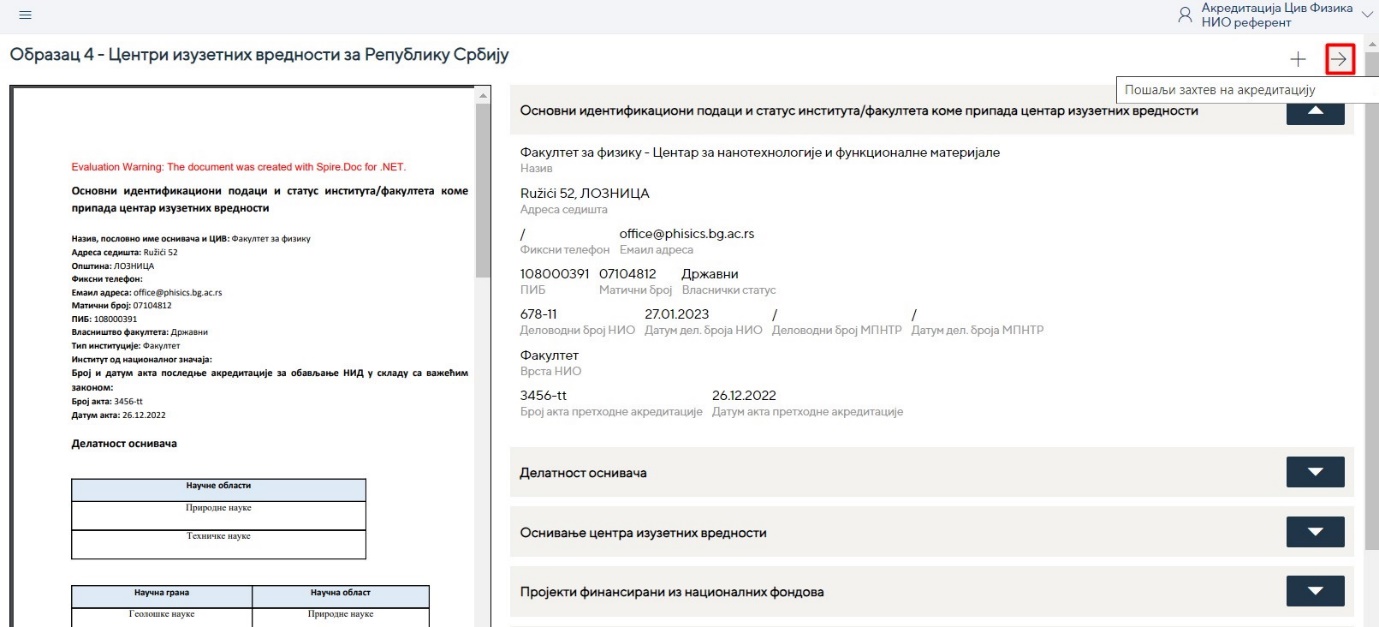 Слика 33: Слање захтева за акредитацију ЦИВ у Министарство